Translation from Romanian FORM ASKED BY SC UZTEL S.A.

SPECIAL POWER OF ATTORNEY
FOR ORDINARY GENERAL MEETING OF SHAREHOLDERS DATED  28/29.04.2015

Undersigned /Subscribed ______________________________________________
(Surname ,forename/Description  of the shareholder, in capitals) with home / office in
__________________________, Street_____________, no.____, bldg.______, floor______, app ____, district / county________, Country_____________, identified with ID / IC / passport / Residence permit  series____ No. ___________ Issued by ________________, on_________ , valid until______________, Personal number ____________________ / / recorded in the Trade Register ______________ at nmb. ___________, Tax nmb.  ____________________, by the legal / conventional representative (strikethrough as appropriate) Mr. Mrs. _________________,
owner (holding) a number of _________________ registered shares, dematerialized shares with nominal value of 2.50 lei, issued by SC UZTEL S.A. Ploiesti, equivalent of ___________% of the share capital, which gives the right to a number of _____________ votes out of 5.365.459 shares / voting rights in the Ordinary General Meeting of Shareholders of SC UZTEL SA, acting as MANDATOR, hereby empower ____________________________________________with home / office in__________________________, street._____________, nmb.____, bldg.______, floor.______, app _______, sector / county__________________________, country_____________, identified with ID / IC / passport / residence permit series____ nmb. ___________ Issued by ____________________, on ________________, valid until ________________, Personal number ____________________ / / recorded in the Trade Register. ____________ at nmb ______________, Tax nmb.  ____________________, by the legal / conventional representative (strikethrough as appropriate) Mr.Mrs. _________________, as AGENT, or ____________________________________________with home / office in__________________________, street._____________, nmb.____, bldg.______, floor.______, app _______, sector / county__________________________, country_____________, identified with ID / IC / passport / residence permit series____ nmb. ___________ Issued by ____________________, on ________________, valid until ________________, Personal number ____________________ / / recorded in the Trade Register. ____________ at nmb ______________, Tax nmb.  ____________________, by the legal / conventional representative (strikethrough as appropriate) Mr.Mrs. _________________, as AGENT, 
to  represent me in the Ordinary General Meeting of Shareholders of  SC UZTEL SA, which will take place on 28.04.2015, at  10.0 am, at company headquarters in the city of Ploiesti,  243, Mihai Bravu Street,  or in the second meeting, on  29.04.2015, to be held at the same time in the same place and with the same agenda, if the first will not take place, and to exercise voting rights attaching to my holdings of shares, at the reference date 17.04.2015 , in matters covered by items of the agenda of the Ordinary General Meeting, as follows:
I attach hereto: 
1. Certified copy on my honor of the identity document of individual shareholder (BI / CI / passport / residence permit)
2. Official document issued by a competent authority concerning the identity of the legal representative of the shareholder legal entity original or certified copy, not older than 3 months before publishing the Ordinary General Meeting of Shareholders convening notice.
3. Statement on honor issued by the institution providing custody services for the company’s shareholders, revealing:
    i) the credit institution providing custody services for such shareholder;
    ii) the instructions from the Special Power of Attorney are identical to the instructions in the 
    SWIFT message received by the credit institution to vote on behalf of such shareholder;
    iii) special power of attorney is signed by the shareholder.
Note: Tick the appropriate box and only those items on the agenda for which the representative is entitled to vote.

Done today, _____________, in 3 (three) originals, with the same legal force, one for the mandator, one for the agent and the third to be recorded at the registry office of  SC UZTEL SA until 26.04.2015 , h 10.00.

MANDATOR ,
_______________________________________________________
(Name, Surname / Name of the shareholder represented, in capital letters)

_______________________________________________________
(Name and surname of the legal representative of the shareholder represented, in capital letters)

____________________________________________________________
(Signature of shareholder represented / legal representative of the shareholder represented and stamp)               Undersigned, Maria Coman, sworn interpreter and translator for the English and French languages ​​under the license no. 5886/2001 of 11 December 2001 issued by the Ministry of Justice of Romania, certify the accuracy of the   translation done from Romanian to English  language that the text presented has been fully translated, without omissions, and that the translation did not distorted document content and meaning.
          The document whose translation is required in full  was issued by SC UZTEL SA , Ploiesti city,  Romania  and presented me completely . 
           The translation of the document submitted was executed according to a written request filed at no  77/20.03.2015, kept in the archives of the undersigned.
           
SWORN NTERPRETER AND TRANSLATOR 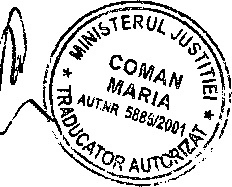 AGENDAFor 
AgainstAbstention
1.   Presentation , discussion and approval of annual financial statements of SC UZTEL SA, ended at 31.12.2014 based on the Report of Judiciary Administrator for year 2014 and of  the  Report of External Auditor.2.    Approval of the distribution of net profit for the financial year 2014, namely partial coverage of accounting loss for 2010.3.     Approval of release of charge of Judiciary Administratorof SC  UZTEL SA Ploiesti for the activity performed in 2014   on ground of reports presented. 4.    Presentation , discussion and approval of  Income expense Budget and Investment Program for 2015  5.   Approval of date of 20.05.2015, as the date of
 registration under art. 238, para. (1) of Law no. 297/2004 regarding the capital market with subsequent amendments to identify the shareholders who are affected by
 decisions taken in the meeting of the Ordinary General Assembly  of Shareholders dated 28/29.04.2015. 6. Approval of 19/05/2015, as  ex date, according to   art. 2 and art. 5 of art. 5 para. 11 of  6 C.N.V.M. Regulation
  No.6 / 2009 on the exercise of rights shareholders in general meetings of business companies.7.    Giving mandate to attorney Mrs. attorney Maer Alina Mariana , as trustee and Company's legal representative to sign resolutions of this Ordinary General Assembly of Shareholders and to perform all legal formalities  required for registration and implementation of decisions taken, and providing. Mrs. attorney Maer Alina Marianas the right to delegate another person to undertake the aforementioned formalities.